Карта замовлення пристрою РЗЛ‐05В (захист по струму і напрузі)Замовник:Назва організації											Код ЄДРПОУ			Назва об'єкта																Адреса																	Контактна особа			   						посада							Контакти:						 ; 					; 					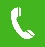 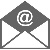 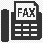 					 ; 					; 					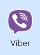 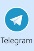 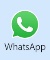 Кількість пристроїв РЗА в замовленні 														* -  Термінали серії РЗЛ-05В  в базовій комплектації мають 2 незалежних, гальванічно розділених блока живлення                                  з внутрішнім АВР - 2хБЖ.	** -  Волоконно-оптичні датчики (ВОД) - 3шт. довжиною 5 метрів (інша довжина обговорюється із заводом-виробником).	*** - Термінали серії РЗЛ-05В в базовій комплектації мають вільно програмовану логіку, яка дозволяє конфігурувати ДВ, ВР і СДІ безпосередньо під об'єкт.Більше інформації щодо переліку функцій пристроїв серії РЗЛ-05В  можна отримати у Керівництві експлуатації                      АЧАБ.648239.107 РЭ, Додаток А.Для лінійки терміналів РЗЛ-05В введена функція технічного обліку електроенергії  приєднання за замовчуванням.Для лінійки терміналів РЗЛ-05В протокол передачі даних (2хRS-485 та USB-B )   -  Modbus RTU   за замовчуванням.Приклад замовлення:	РЗЛ-05В4 У 220В термінал РЗЛ-05В з направленим максимальним струмовим захистом, захистом по напрузі, направленим земляним захистом (3I0 +3U0), живленням від оперативного струму (2хБЖ) та резервним блоком живлення від струмових кіл, ДГЗ з контролем струму і напруги (3хВОД), АЧР, ЧАПВ, ЛЗШ, ПРВВ. Кількість   ДВ - 12шт., ВР - 13 шт., вільно-програмованих СДІ - 16шт., утопленого виконання та номінальною напругою оперативного струму 220В АС/DC.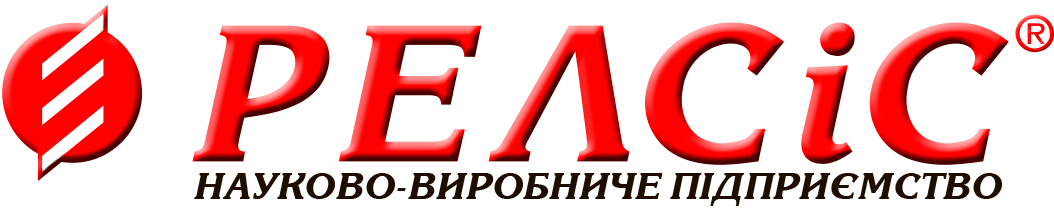 03134, Україна, м. Київвул. Сім’ї Сосніних, 9тел.: (044) 500-61-52факс: (044) 500-61-53email: sales@relsis.uawww.relsis.uaРЗЛ-05В_РЗЛ-05В_В1В2В3В4В5В61 Живлення від оперативного струму 2хБЖ*●●●●●●1 Живлення від струмових кіл двух фаз А і С●●●●1 Волоконно-оптичні датчикі дуги (ВОД)●●●1 Дуговий захист з контролем струму, напруги і контролем цілостності ВОД **(ДГЗ)●●●1 Направлений струмовий захист (МСЗ)●●●●●●1 Захист по напрузі (ЗМН, ЗПН)●●●●●●1 Земляний захист по 3I0+3U0●●●●●●1 АЧР, ЧАПВ, ЛЗШ, ПРВВ●●●●●●1 Дешунтування струмових кіл●●2Кількість дискретних входів (ДВ)1212121212122Кількість вихідних реле (ВР)1313131313132Кількість світлодіодів (СДІ)1616161616163Оперативне живлення термінала РЗА та дискретних входів (ДВ) АС/DC, В	2202202202202202203Оперативне живлення термінала РЗА та дискретних входів (ДВ) АС/DC, В	24; 110(Обговорюється під час замовлення)24; 110(Обговорюється під час замовлення)24; 110(Обговорюється під час замовлення)24; 110(Обговорюється під час замовлення)24; 110(Обговорюється під час замовлення)24; 110(Обговорюється під час замовлення)4Тип корпусного виконанняУ - утопленого виконанняУ - утопленого виконанняУ - утопленого виконанняУ - утопленого виконанняУ - утопленого виконанняУ - утопленого виконання4Тип корпусного виконанняВ - виступаючого виконання (Обговорюється під час замовлення) *можливо замовлення додаткового поворотного комплектаВ - виступаючого виконання (Обговорюється під час замовлення) *можливо замовлення додаткового поворотного комплектаВ - виступаючого виконання (Обговорюється під час замовлення) *можливо замовлення додаткового поворотного комплектаВ - виступаючого виконання (Обговорюється під час замовлення) *можливо замовлення додаткового поворотного комплектаВ - виступаючого виконання (Обговорюється під час замовлення) *можливо замовлення додаткового поворотного комплектаВ - виступаючого виконання (Обговорюється під час замовлення) *можливо замовлення додаткового поворотного комплекта